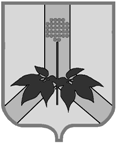 АДМИНИСТРАЦИЯ ДАЛЬНЕРЕЧЕНСКОГО МУНИЦИПАЛЬНОГО РАЙОНАРАСПОРЯЖЕНИЕг. Дальнереченск(ПРОЕКТ)21.02.2022 г.								                           	№ 44-раОб утверждении плана мероприятий («дорожной карты») по снижению рисков нарушения антимонопольного законодательства администрации Дальнереченского муниципального района на 2022-2025г.г.В целях реализации Федерального закона от 26.07.2006 г. № 135-ФЗ «О защите конкуренции», Национального плана развития конкуренции в Российской Федерации на 2021-2025 годы, утвержденного распоряжением Правительства Российской Федерации от 02.09.2021 г. № 2424-р «О национальном плане развития конкуренции в Российской Федерации на 2021-2025 годы», а также в соответствии с Методическими рекомендациями по созданию и организации федеральными органами исполнительной власти системы внутреннего обеспечения соответствия требованиям антимонопольного законодательства, утвержденных распоряжением Правительства Российской Федерации от 18.10.2018 г. № 2258-р, руководствуясь Уставом Дальнереченского муниципального района1. Утвердить прилагаемый план мероприятий («дорожная карта») по снижению рисков нарушения антимонопольного законодательства администрации Дальнереченского муниципального района на 2022-2025 года (далее – план мероприятий).2. Руководителям структурных подразделений администрации Дальнереченского муниципального района обеспечить реализацию плана мероприятий настоящего распоряжения.3. Контроль за исполнением настоящего распоряжения возложить на заместителя главы администрации Дальнереченского муниципального района А.Г. Попова.Глава Дальнереченскогомуниципального района							     В.С. ДерновРазослано: Пенкиной,  Поповой, Шелудько, Родионову, Анишиной, Шестернину, Деньгуб, в дело.(ПРОЕКТ) Приложение № 1 УТВЕРЖДЕНО
распоряжением администрации
Дальнереченского муниципального района от 21.02.2022 года № 44-ра Карта рисков нарушения антимонопольного законодательства в администрации Дальнереченского муниципального района на 2022-2025 годыПриложение №2УТВЕРЖДЕНАраспоряжением  администрации Дальнереченского муниципального района от  21.02.2022 года № 44-раПлан мероприятий (дорожная карта) по снижению рисков нарушения антимонопольного законодательства в администрации Дальнереченского муниципального района на 2022-2025 годыВид комплаенс - рискаПричины и условия возникновенияУровень рискаНаличие (отсутствие) остаточных рисковВероятность повторного возникновения риска1.Нарушение антимонопольного законодательства при принятии нормативных правовых актовПодготовка, согласование и утверждение нормативных правовых актов с нарушением требований антимонопольного законодательстванизкийотсутствиенизкая2.Нарушение антимонопольного законодательства при осуществлении закупок товаров, работ, услуг для обеспечения муниципальных нуждВключение в описание объекта закупки требований, влекущих за собой ограничение количества участников закупки;Нарушение порядка определения обоснования начальной (максимальной) цены контракта.Выбор способа определения поставщика (подрядчика, исполнителя), повлекший за собой нарушение антимонопольного законодательствавысокийотсутствиенизкаяЗ.Нарушение антимонопольного законодательства при оказании муниципальных услугВзимание платы за предоставление муниципальной услуги, если такая плата не предусмотрена действующим законодательством.Предъявление требований о предоставлении документов, информации или осуществлении действий, предоставление или осуществление которых не предусмотрено действующим законодательствомНеобоснованный отказ в предоставлении услугинизкийотсутствиенизкая4.Нарушение антимонопольного законодательства при подготовке ответов на обращения физических или юридических лицНарушение сроков ответов на обращения физических и (или) юридических лиц. Не предоставление  ответов  на обращения физических и (или) юридических лиц.Низкийотсутствиенизкая5.Принятие нормативных правовых актов, затрагивающих интересы субъектов предпринимательской деятельности без проведения процедуры оценки регулирующего воздействияНесоблюдение порядка проведения ОРВНизкийотсутствиенизкая6.Нарушение антимонопольного законодательства при проведении проверок физических или юридических лицПроведение проверок физических или юридических лиц при наличии обстоятельств, исключающих право на проведение провероквысокийотсутствиенизкая№МероприятиеОтветственныеСрок исполненияПричины и условия возникновения рисков1.Консультирование сотрудников администрации Дальнереченского муниципального района по вопросам, связанным с соблюдением антимонопольного законодательства и антимонопольным комплаенсомЮридический отделВ течение годаОзнакомление сотрудников структурных подразделений администрации Дальнереченского муниципального района с правовыми актами, регулирующими организацию антимонопольного комплаенса.2.Принятие муниципальных правовых актов, положения которых привели или могут привести к недопущению, ограничению или устранению конкуренцииВсе структурные подразделения, юридический отдел контрольНа постоянной основеПодготовка, согласование и утверждение нормативных правовых актов с нарушением требований антимонопольного законодательства3.Соблюдение порядка предоставления муниципального имущества в аренду, безвозмездное пользование, передача имущества без торгов, не допущение нарушения порядка проведения процедур.Отдел по управлению муниципальным имуществомНа постоянной основеНарушение установленного законодательства порядка предоставления муниципального имущества.4.Соблюдение сроков и исполнения ответов на обращения физических и (или) юридических лиц, в том числе с использованием системы ГИС «Региональная система межведомственного электронного документооборота»Отдел по работе с территориями и делопроизводствуНа постоянной основеНарушение (не предоставление) сроков ответов на обращение физических и (или) юридических лиц.5.Повышение квалификации сотрудников уполномоченных подразделений администрации Дальнереченского муниципального района в сфере  антимонопольного законодательства Уполномоченные сотрудники администрации, отдел кадров контрольПо мере необходимостиПринятие муниципальных правовых актов, положения которых привели или могут привести к недопущению, ограничению или устранению конкуренции.6.Мониторинг	практики	применения антимонопольного законодательства в сфере закупок товаров, работ, услуг для обеспечения муниципальных нуждУполномоченные сотрудники администрацииВ течение годаВключение в описание объекта закупки требований, влекущих за собой ограничение количества участников закупки;Нарушение порядка определения обоснования начальной (максимальной) цены контракта.Выбор способа определения поставщика (подрядчика, исполнителя), повлекший за собой нарушение антимонопольного законодательства7.Контроль за соблюдением требований законодательства в сфере закупок товаров, работ, услуг для обеспечения муниципальных нуждУполномоченные сотрудники администрацииВ течение годаВключение в описание объекта закупки требований, влекущих за собой ограничение количества участников закупки;Нарушение порядка определения обоснования начальной (максимальной) цены контракта.Выбор способа определения поставщика (подрядчика, исполнителя), повлекший за собой нарушение антимонопольного законодательства8.Проведение процедуры оценки регулирующего воздействия на портале Приморского края https://regulation-new.primorsky.ruЮридический отдел,структурные подразделения, отдел экономики,В течение годаПринятие нормативных правовых актов, затрагивающих интересы субъектов предпринимательской деятельности без проведения процедуры оценки регулирующего воздействия.9.Исключение фактов проведения проверок в отношении физических и юридических лиц, не подлежащих проверке (контрольно-надзорная деятельность)Отдел архитектуры, градостроительства и ЖКХ; отдел по управлению муниципальным имуществомВ течение годаПроведение проверок физических и (или) юридических лиц при наличии обстоятельств, исключающих право на проведение проверок.